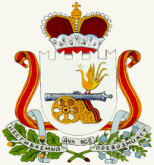 АДМИНИСТРАЦИЯ ИГОРЕВСКОГО СЕЛЬСКОГО ПОСЕЛЕНИЯХОЛМ-ЖИРКОВСКОГО РАЙОНА СМОЛЕНСКОЙ ОБЛАСТИПОСТАНОВЛЕНИЕО внесении изменений в постановление Администрации Игоревского сельского поселения Холм-Жирковского района Смоленской области от 23.06.2020г. № 41 «Об утверждении Перечня налоговых расходов Игоревского сельского поселения Холм-Жирковского  района  Смоленской области»В соответствии со статьей 174.3 Бюджетного кодекса Российской Федерации, Постановлением Администрации Игоревского сельского поселения Холм-Жирковского района Смоленской области от 22.05.2020 № 32 «Об утверждении Порядка формирования Перечня налоговых расходов Игоревского сельского поселения Холм-Жирковского района Смоленской области», Администрация Игоревского сельского поселения Холм-Жирковского района Смоленской области        ПОСТАНОВЛЯЕТ:1. Внести изменения в постановление Администрации Игоревского сельского поселения Холм-Жирковского района Смоленской области от 23.06.2020г. № 41 «Об утверждении Перечня налоговых расходов Игоревского сельского поселения  Холм-Жирковского района Смоленской области» изложив  приложение в новой редакции.          2. Контроль   за   исполнением   настоящего   постановления оставляю за собой.          3. Настоящее постановление вступает в силу после дня его подписания и подлежит размещению на официальном сайте Администрации Игоревского сельского поселения Холм-Жирковского района Смоленской области в информационно- телекоммуникационной сети «Интернет».Глава муниципального образованияИгоревского сельского поселенияХолм-Жирковского района Смоленской области                                                                         Н.М.АнисимоваПриложение 1к Постановлению Администрации Игоревского  сельского поселения Холм-Жирковского района Смоленской области «Об утверждении перечняналоговых расходов Игоревского сельскогопоселения Холм-Жирковского района Смоленскойобласти» от 26.03.2024г. №9ПЕРЕЧЕНЬналоговых расходов Игоревское сельского поселения Холм-Жирковского района Смоленской областиОт 26.03.2024г.                                   № 9N п/пНаименование налога (сбора), по которому решением Совета депутатов Игоревского сельского поселения предусматриваются налоговые льготы, освобождения и иные преференцииНаименование налоговой льготы, освобождения и иной преференцииРеквизиты решения  Совета депутатов Игоревского сельского поселения, предусматривающего налоговую льготу, освобождение и иные преференцииКатегория получателей налоговой льготы, освобождения и иной преференцииУсловия предоставления налоговой льготы, освобождения и иной преференцииНаименование куратора налоговых расходов Игоревскогосельского поселения Наименование муниципальной программы, цели которой соответствуют налоговым расходам Реквизиты нормативного правового акта, предусматривающего утверждение муниципальной программы, цели которой соответствуют налоговым расходам Игоревского сельского поселенияЦель социально-экономической политики Игоревского сельского поселения, не относящаяся к муниципальным программамНаименование и значение показателя достижения цели социально-экономической политики Игоревского сельского  поселения, не относящейся к муниципальным программамРеквизиты нормативного правового акта, предусматривающего цель социально-экономической политики Игоревского сельского   поселения, не относящуюся к муниципальным программамДата вступления в силу решения Совета депутатов Игоревского сельского поселения, устанавливающего налоговую льготу, освобождение и иные преференции123456789101112131.Земельный налогОсвобождение от уплаты налога органов местного самоуправленияРешение Совета депутатов Игоревского сельского поселения Холм-Жирковского района Смоленской области от 28.11. 2022 № 23 «Об  установлении земельного налога на территории Игоревского сельского поселения Холм-Жирковского района Смоленской области» Органы местного самоуправленияАдминистрация Игоревского сельского поселения Холм-Жирковского района Смоленской области--Повышение бюджетной устойчивости поселенияОптимизация бюджетных потоков01.01.20232Земельный налогОсвобождение от уплаты налога муниципальных учреждений и организаций, полностью или частично финансируемых за счет средств бюджетаРешение Совета депутатов Игоревского сельского поселения Холм-Жирковского района Смоленской области от 28.11. 2022 № 23 «Об  установлении земельного налога на территории Игоревского сельского поселения Холм-Жирковского района Смоленской области»Муниципальные учреждения (автономные, бюджетные и казенные),  полностью или частично финансируемые за счет средств бюджета  муниципального образования «Холм-Жирковский район» Смоленской области и бюджета муниципального образования  Игоревского сельского поселения Администрация  Игоревского сельского поселения Холм-Жирковского района Смоленской области--Повышение бюджетной устойчивостиУменьшение расходов плательщиков, финансовое обеспечение которых осуществляется частично или в полном объеме за счет средств бюджета01.01.20233Земельный налогОсвобождение от уплаты налога детей-сиротРешение Совета депутатов Игоревского сельского поселения Холм-Жирковского района Смоленской области от 28.11. 2022 № 23 «Об  установлении земельного налога на территории Игоревского сельского поселения Холм-Жирковского района Смоленской области»  Дети-сиротыАдминистрация  Игоревского сельского поселения Холм-Жирковского района Смоленской области--Поддержка социально не защищенных слоев населенияПовышение уровня и качества жизни граждан, нуждающихся в социальной поддержке01.01.20234Земельный налогОсвобождение от уплаты налога ветеранов и инвалидов боевых действий и лица, приравненные к нимРешение Совета депутатов Игоревского сельского поселения Холм-Жирковского района Смоленской области от 28.11. 2022 № 23 «Об  установлении земельного налога на территории Игоревского сельского поселения Холм-Жирковского района Смоленской области»Ветераны и инвалиды боевых действий и лица, приравненные к ним, имеющие земельные участки на территории администрации   Игоревского сельского поселения Администрация Игоревского сельского поселения Холм-Жирковского района Смоленской области--Поддержка социально не защищенных слоев населенияПовышение уровня и качества жизни граждан, нуждающихся в социальной поддержке01.01.20235Земельный налогОсвобождение от уплаты налога государственных бюджетных учреждений, созданных Смоленской областью Решение Совета депутатов Игоревского сельского поселения Холм-Жирковского района Смоленской области от 28.11. 2022 № 23 «Об  установлении земельного налога на территории Игоревского сельского поселения Холм-Жирковского района Смоленской области»Государственные бюджетные учреждения, созданные Смоленской областьюАдминистрация Игоревского сельского поселения Холм-Жирковского района Смоленской областиПовышение бюджетной устойчивостиУменьшение расходов плательщиков, финансовое обеспечение которых осуществляется частично или в полном объеме за счет средств бюджета01.01.20236Земельный налогОсвобождение от уплаты налога  граждан в возрасте 70 лет и старше – в отношении одного земельного участка (по выбору налогоплательщика),  имеющегося в собственностиРешение Совета депутатов Игоревского сельского поселения Холм-Жирковского района Смоленской области от 28.11. 2022 № 23 «Об установлении земельного налога на территории Игоревского сельского поселения Холм-Жирковского района Смоленской области»Граждане в возрасте 70 лет и старше имеющие земельные участки на территории администрации   Игоревского сельского поселенияАдминистрация Игоревского сельского поселения Холм-Жирковского района Смоленской областиПоддержка социально не защищенных слоев населенияПовышение уровня и качества жизни граждан, нуждающихся в социальной поддержке01.01.20237Земельный налогОсвобождение от уплаты налога инвесторов (физические и юридические лица) в отношении земельных участков, используемых ими для реализации инвестиционного проекта. Льгота предоставляется в течении срока реализации инвестиционного проекта, но не более трех налоговых периодов  Решение Совета депутатов Игоревского сельского поселения Холм-Жирковского района Смоленской области от 28.11. 2022 № 23 «Об  установлении земельного налога на территории Игоревского сельского поселения Холм-Жирковского района Смоленской области»Инвесторы (физические и юридические лица) в отношении земельных участков, используемых ими для реализации инвестиционного проекта на территории администрации   Игоревского сельского поселенияАдминистрация Игоревского сельского поселения Холм-Жирковского района Смоленской областиПовышение бюджетной устойчивостиУменьшение расходов плательщиков, финансовое обеспечение которых осуществляется частично или в полном объеме за счет средств бюджета01.01.20238Земельный налогСнижение ставки по налогу с 1,5 % до 1,0 % в отношении неиспользуемых земельных участков, принадлежащих потребительским обществам и организациям потребительской  кооперации Смоленской областиРешение Совета депутатов Игоревского сельского поселения Холм-Жирковского района Смоленской области от 01.08.2023г. № 19 «О внесении изменений в решение Совета депутатов Игоревского сельского поселения Холм-Жирковского района Смоленской области от 28.11. 2022 № 23 «Об  установлении земельного налога на территории Игоревского сельского поселения Холм-Жирковского района Смоленской области»Объекты налогообложения, включенные в перечень в соответствии с п. 4 ст. 12  главой 31 НК РФАдминистрация Игоревского сельского поселения Холм-Жирковского района Смоленской областиПоддержка субъектов малого и среднего предпринимательстваПовышение качества и уровня жизни населения01.01.20249Налог на имущество физических лицСнижение ставки по налогу с 2 % до 0,5 %Решение Совета депутатов Игоревского сельского поселения Холм-Жирковского района Смоленской области от 16.10. 2018 № 29 «О налоге на имущество физических лиц на территории муниципального образования Игоревского сельского поселения Холм-Жирковского района Смоленской области»Объекты налогообложения, включенные в перечень в соответствии с п. 7 ст. 378.2 НК РФАдминистрация Игоревского сельского поселения Холм-Жирковского района Смоленской областиПоддержка субъектов малого и среднего предпринимательстваПовышение качества и уровня жизни населения01.01.2019